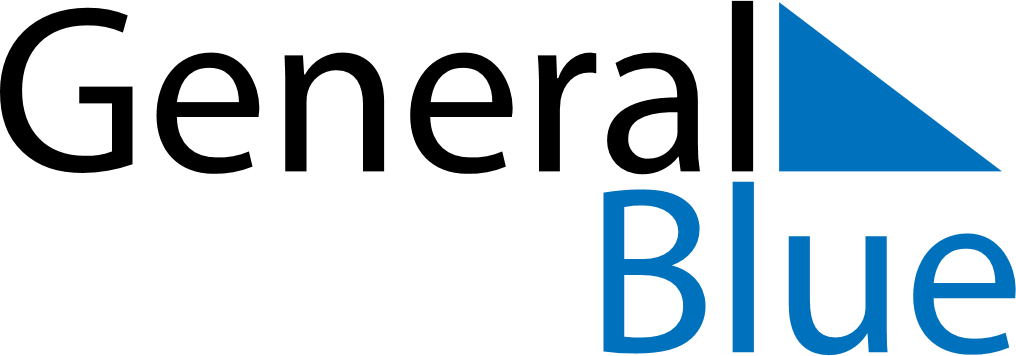 Togo 2020 HolidaysTogo 2020 HolidaysDATENAME OF HOLIDAYJanuary 1, 2020WednesdayNew Year’s DayJanuary 13, 2020MondayLiberation DayApril 13, 2020MondayEaster MondayApril 27, 2020MondayIndependence DayMay 1, 2020FridayLabour DayMay 21, 2020ThursdayAscension DayMay 25, 2020MondayEnd of Ramadan (Eid al-Fitr)June 1, 2020MondayWhit MondayJune 21, 2020SundayDay of the MartyrsAugust 1, 2020SaturdayFeast of the Sacrifice (Eid al-Adha)August 15, 2020SaturdayAssumptionOctober 30, 2020FridayBirthday of Muhammad (Mawlid)November 1, 2020SundayAll Saints’ DayDecember 25, 2020FridayChristmas Day